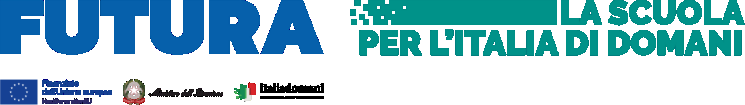 PIANO NAZIONALE DI RIPRESA E RESILIENZAMISSIONE 4: ISTRUZIONE E RICERCAComponente 1 – Potenziamento dell’offerta dei servizi di istruzione: dagli asili nido alle UniversitàInvestimento 3.2: Scuola 4.0“Azione 1: Next generation classrooms – Ambienti di apprendimento innovativi”  ALLEGATO 1ISTANZA DI DOMANDA DI PARTECIPAZIONE RELATIVAAll’avviso di selezione per il conferimento di incarico individuale avente ad oggetto il collaudo di beni acquistati,relativi ai progetti a valere sul PNRR Scuola 4.0 - Azione 1 Next Generation Classrooms CODICE PROGETTO: M4C1I3.2-2022-961-P-24542 TITOLO PROGETTO: “NUOVI SPAZI PER LA SCUOLA DEL FUTURO” CUP:  H14D23000350001Il/la sottoscritto/a ______________________________________________ nato/a a ________________________ il ____________________ residente a___________________________ Provincia di ___________________ Via/Piazza _______________________________________________ n. _________ Codice Fiscale ________________________________________________________, in servizio presso questa istituzione scolastica in qualità di ______________________________________________  a tempo determinato/indeterminato o in servizio presso altra istituzione scolastica (specificare)____________________________________________________________________________________________in qualità di______________________________________________________________consapevole che la falsità in atti e le dichiarazioni mendaci sono punite ai sensi del codice penale e delle leggi speciali in materia e che, laddove dovesse emergere la non veridicità di quanto qui dichiarato, si avrà la decadenza dai benefici eventualmente ottenuti ai sensi dell’art. 75 del d.P.R. n. 445 del 28 dicembre 2000 e l’applicazione di ogni altra sanzione prevista dalla legge, nella predetta qualità, ai sensi e per gli effetti di cui agli artt. 46 e 47 del d.P.R. n. 445 del 28 dicembre 2000,CHIEDEdi essere ammesso/a a partecipare alla procedura in oggetto per la seguente figura:COLLAUDATORE.A tal fine, dichiara, sotto la propria responsabilità:che i recapiti presso i quali si intendono ricevere le comunicazioni sono i seguenti:residenza: _____________________________________________________________indirizzo posta elettronica ordinaria: ________________________________________indirizzo posta elettronica certificata (PEC): __________________________________numero di telefono: _____________________________________________________,autorizzando espressamente l’Istituzione scolastica all’utilizzo dei suddetti mezzi per effettuare le comunicazioni;di essere informato/a che l’Istituzione scolastica non sarà responsabile per il caso di dispersione di comunicazioni dipendente da mancata o inesatta indicazione dei recapiti di cui al comma 1, oppure da mancata o tardiva comunicazione del cambiamento degli stessi;di aver preso visione del Decreto e dell’Avviso e di accettare tutte le condizioni ivi contenute;di aver preso visione dell’informativa di cui all’art. 10 dell’Avviso;di prestare il proprio consenso, ai fini dell’espletamento della procedura in oggetto e del successivo conferimento dell’incarico, al trattamento dei propri dati personali ai sensi dell’art. 13 del Regolamento (UE) 2016/679 e del d.lgs. 30 giugno 2003, n. 196.Ai fini della partecipazione alla procedura in oggetto, il sottoscritto/a DICHIARA ALTRESÌdi possedere i requisiti di ammissione alla selezione in oggetto di cui all’art. 2 dell’Avviso e, nello specifico, di: avere la cittadinanza italiana o di uno degli Stati membri dell’Unione europea; avere il godimento dei diritti civili e politici; non essere stato escluso/a dall’elettorato politico attivo;possedere l’idoneità fisica allo svolgimento delle funzioni cui la presente procedura di selezione si riferisce;non aver riportato condanne penali e di non essere destinatario/a di provvedimenti che riguardano l’applicazione di misure di prevenzione, di decisioni civili e di provvedimenti amministrativi iscritti nel casellario giudiziale; non essere sottoposto/a a procedimenti penali; non essere stato/a destituito/a o dispensato/a dall’impiego presso una Pubblica Amministrazione;non essere stato/a dichiarato/a decaduto/a o licenziato/a da un impiego statale;non trovarsi in situazione di incompatibilità, ai sensi di quanto previsto dal d.lgs. n. 39/2013 e dall’art. 53, del d.lgs. n. 165/2001,            ovvero, nel caso in cui sussistano situazioni di incompatibilità, che le stesse sono le seguenti:__________________________________________________________________________________________________________________________________________________________________________________________________________________________;non trovarsi in situazioni di conflitto di interessi, anche potenziale, ai sensi dell’art. 53, comma 14, del d.lgs. n. 165/2001, che possano interferire con l’esercizio dell’incarico;di essere in possesso dei titoli accademici e culturali, le esperienze e le competenze informatiche previsti per il profilo per il quale si candida e dettagliatamente descritti nell’Allegato: Allega alla presente:Copia documento di identitàDichiarazione di insussistenza vincoli di incompatibilità (modello allegato 2)CV in formato europeo completo dei dati personaliCopia del medesimo CV senza dati personali (necessario per l’eventuale inserimento dell’incarico nel sistema PerLaPA)Il richiedente dichiara di aver preso visione dell’informativa per il trattamento dei propri dati personali, effettuato per le finalità legate al presente avviso, pubblicata dall’Istituto al link:https://netcrm.netsenseweb.com/scuola/privacy/netsense/ctic828005.Luogo e dataFirma del candidato_______________, __________________________________________